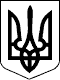 УЖГОРОДСЬКА РАЙОННА державна адміністраціяЗАКАРПАТСЬКОЇ ОБЛАСТІУЖГОРОДСЬКА РАЙОННА ВІЙСЬКОВА АДМІНІСТРАЦІЯЗАКАРПАТСЬКОЇ ОБЛАСТІР О З П О Р Я Д Ж Е Н Н Я___14.10.2022___                        м. Ужгород                                       №__71_____Про внесення змін до розпорядження в.о.головирайдержадміністрації 04.03.2021 №24         Відповідно до статей 4, 15, 28 Закону України „Про правовий режим воєнного стану”, статей 6, 13, 16, 22, 39, 41 Закону України „Про місцеві державні адміністрації”, статті 6 Закону України „Про  національний архівний фонд та архівні установи”, указів Президента України: від 24 лютого 2022 року № 64/2022 ,,Про введення воєнного стану в Україні”, № 68/2022 ,,Про утворення військових адміністрацій”, від 12 серпня 2022 року № 573/2022 ,,Про продовження строку дії воєнного стану в Україні”, у зв’язку з кадровими змінамиЗ О Б О В’ Я З У Ю:1. Внести зміни до розпорядження в.о.голови райдержадміністрації 04.03.2021 №24 „Про експертну комісію райдержадміністрації”, виклавши додаток у новій редакції (додається).2. Визнати таким, що втратило чинність, розпорядження в.о.голови райдержадміністрації 08.09.2021 №220 „Про внесення змін до розпорядження в.о.голови райдержадміністрації 04.03.2021 №24”.3. Контроль за виконанням цього розпорядження покласти на в.о.керівника апарату районної військової адміністрації Біган М.Ю.Голова державної адміністрації -  начальник військової адміністрації                         Радіон КІШТУЛИНЕЦЬ